No. _____/Admn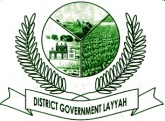 Principal GHS Fateh Pur       (Layyah)								                   Dated __________/2017Subject:-	NO OBJECTION CERTIFICATE (UMRAH).Mr. Anwar Ul Haq Ch. S/O Ch. Muhammad Boota   has been working as EST GHS Fateh Pur(Layyah), has applied for NOC to performing Umrah.The undersigned has no objection on his proceeding to Saudi Arabia to perform Umrah on the following terms & conditions:The department has no objection to the proceeding abroad only of the said Official during the period of 17-10-2017 to09-11-2017(24-days)That the applicant will not seek for any extension in the period and will join the Department on the expiry of the date.That the applicant will not serve abroad & nor seek employment during the said period.That there will be no commitment on the part of Govt. / Department of the Punjab for payment of salary and allowances in foreign exchange.                                                                          	Principal	GHS Fateh Pur 		(Layyah)No. _____/AdmnDistrict Education Officer(M-EE),   Layyah								                   Dated ______/2017Subject:-	NO OBJECTION CERTIFICATE (UMRAH).MUHAMMAD RAFI ULLAH  S/O SAKHI JALAL UD DIN has been working as EST GHS Kot Sultan (Layyah), has applied for NOC to performing Umrah.The undersigned has no objection on his proceeding to Saudi Arabia to perform Umrah on the following terms & conditions:The department has no objection to the proceeding abroad only of the said Officer during the period of 09-06-2017 to 06-07-2017(28-days)That the applicant will not seek for any extension in the period and will join the Department on the expiry of the date.That the applicant will not serve abroad & nor seek employment during the said period.That there will be no commitment on the part of Govt. / Department of the Punjab for payment of salary and allowances in foreign exchange.                                                                          District Education Officer(M-EE),             LayyahCCDEO (SE), Layyah.The Principal  GHS Kot Sultan(Layyah).Officer concernedNo. _____/AdmnDistrict Education Officer(M-EE),   Layyah								                   Dated ______/2017Subject:-	NO OBJECTION CERTIFICATE (UMRAH).KHURSHEED ALAM  S/O ABDUL LATIF has been working as PST GHS Ward No.3 Chowk Azam (Layyah), has applied for NOC to performing Umrah.The undersigned has no objection on his proceeding to Saudi Arabia to perform Umrah on the following terms & conditions:The department has no objection to the proceeding abroad only of the said Officer during the period of 24-05-2017 to 21-06-2017(29-days)That the applicant will not seek for any extension in the period and will join the Department on the expiry of the date.That the applicant will not serve abroad & nor seek employment during the said period.That there will be no commitment on the part of Govt. / Department of the Punjab for payment of salary and allowances in foreign exchange.                                                                          District Education Officer(M-EE),             LayyahCCDEO (SE), Layyah.The Principal  GHS Kot Sultan(Layyah).No. _____/AdmnDistrict Education Officer(W-EE),   Tehsil Choubara Layyah								                   Dated ______/2018Subject:-	NO OBJECTION CERTIFICATE (VISIT).MST. REENA RUBAB W/O ABDUL QAYUM has been working as ESE GGPS Nehray Wala Tehsil Choubara (Layyah), has applied for NOC to performing VISIT(DUBAI).The undersigned has no objection on her proceeding to DUBAI to perform VISIT on the following terms & conditions:TERMS & CONDITIONS.The department has no objection to the proceeding abroad only of the said Officer during the period of 11.06.2018 to 08.07.2018(28-days)That the applicant will not seek for any extension in the period and will join the Department on the expiry of the date.That the applicant will not serve abroad & nor seek employment during the said period.That there will be no commitment on the part of Govt. / Department of the Punjab for payment of salary and allowances in foreign exchange.                                                                          DY.District Education Officer(W), Tehsil ChoubaraLayyahCCDEO (W.EE), Layyah.The Headmistress Concerned.No. _____/AdmnDistrict Education Officer(SE),   Layyah								                   Dated __________/2017Subject:-	NO OBJECTION CERTIFICATE (UMRAH).Mr. Ahmad Masroor Sadiq  D/O Muhammad Sadiq has been working as EST(DM) GHS Model (Layyah), has applied for NOC to performing Umrah.The undersigned has no objection on his proceeding to Saudi Arabia to perform Umrah on the following terms & conditions:The department has no objection to the proceeding abroad only of the said Official during the period of 12-06-2017 to12-07-2017(31-days)That the applicant will not seek for any extension in the period and will join the Department on the expiry of the date.That the applicant will not serve abroad & nor seek employment during the said period.That there will be no commitment on the part of Govt. / Department of the Punjab for payment of salary and allowances in foreign exchange.                                                                          District Education Officer(SE),             LayyahCCThe Headmaster  GHS Model (Layyah).Official concerned.No. _____/AdmnDistrict Education Officer(SE),   Layyah								                   Dated __________/2017Subject:-	NO OBJECTION CERTIFICATE (UMRAH).Mst. NADIA YOUSIF W/O WAQAS YOUNIS has been working as SST(Sc) GGHS Chak No. 124/TDA (Layyah), has applied for NOC to performing Umrah.The undersigned has no objection on his proceeding to Saudi Arabia to perform Umrah on the following terms & conditions:The department has no objection to the proceeding abroad only of the said Official during the period of 11-06-2017 to13-07-2017(33-days)That the applicant will not seek for any extension in the period and will join the Department on the expiry of the date.That the applicant will not serve abroad & nor seek employment during the said period.That there will be no commitment on the part of Govt. / Department of the Punjab for payment of salary and allowances in foreign exchange.                                                                          District Education Officer(SE),             LayyahCCThe Headmistress  GGHS Chak No. 124/TDA (Layyah).Officer concerned.No. _____/AdmnDistrict Education Officer(SE),   Layyah								                   Dated __________/2018Subject:-	NO OBJECTION CERTIFICATE (UMRAH).Mst. Sumaira Yasmeen D/O Malik Abdul Majeed has been working as SSE(Chemistry) at Govt Girls High School Choubara (Layyah), has applied for NOC to performing Umrah.The undersigned has no objection on her proceeding to Saudi Arabia to perform Umrah on the following terms & conditions:The department has no objection to the proceeding abroad only of the said Official during the period of 08-06-2018 to22-06-2018(15-days)That the applicant will not seek for any extension in the period and will join the Department on the expiry of the date.That the applicant will not serve abroad & nor seek employment during the said period.That there will be no commitment on the part of Govt. / Department of the Punjab for payment of salary and allowances in foreign exchange.                                                                          District Education Officer (SE),             LayyahCC1.  The Headmistress  GGHS Choubara (Layyah).2. Official concernedNo. _____/AdmnDistrict Education Officer (SE),   Layyah								                   Dated __________/2017Subject:-	NO OBJECTION CERTIFICATE (ZAWARI).Mst.Qurat-Ul-Ain Ali Rizvi D/O Malik Mulazim Hussain (CNIC No. 32203-0661839-2)has been working as SST(CS) GGHS Chak No. 124/TDA (Layyah), has applied for NOC to performing ZAWARI.(IRAN & IRAQ)The undersigned has no objection on her proceeding to perform ZAWARI on the following terms & conditions:1.The department has no objection to the proceeding abroad only of      the said Official during the period of 07-07-2017 to29-07-2017(23-days)2.That the applicant will not seek for any extension in the period        and will join the Department on the expiry of the date.That the applicant will not serve abroad & nor seek employment during the said period.That there will be no commitment on the part of Govt. / Department of the Punjab for payment of salary and allowances in foreign exchange.                                                                          District Education Officer (SE),             LayyahCC1.   The Headmistress GGHS Chak No. 124/TDA (Layyah).2.   Officer concerned.No. _____/AdmnPrincipal GHS Fateh Pur (Layyah)								                   Dated __________/2017Subject:-	NO OBJECTION CERTIFICATE (UMRAH).Mr. Tariq Mehmood S/O Ghulam Muhammad   has been working as EST GHS Fateh Pur(Layyah), has applied for NOC to performing Umrah.The undersigned has no objection on his proceeding to Saudi Arabia to perform Umrah on the following terms & conditions:The department has no objection to the proceeding abroad only of the said Official during the period of 17-10-2017 to09-11-2017(24-days)That the applicant will not seek for any extension in the period and will join the Department on the expiry of the date.That the applicant will not serve abroad & nor seek employment during the said period.That there will be no commitment on the part of Govt. / Department of the Punjab for payment of salary and allowances in foreign exchange.                                                                          	Principal	GHS Fateh Pur 		(Layyah)No. _____/AdmnPrincipal Govt. Girls High School Canal Colony (Layyah).								                   Dated ______/2017Subject:-	NO OBJECTION CERTIFICATE (UMRAH).MST. LAILA BATOOL W/O SYED GHAZANFAR ABBAS SHAH has been working as SST(Comp. Science) Govt Girls High School Canal Colony Layyah has applied for NOC to performing UMRAH (KSA).The undersigned has no objection on her proceeding to KSA to perform UMRAH on the following terms & conditions:TERMS & CONDITIONS.The department has no objection to the proceeding abroad only of the said Officer during the period of 03-11-2017 to 02-12-2017(30-days)That the applicant will not seek for any extension in the period and will join the Department on the expiry of the date.That the applicant will not serve abroad & nor seek employment during the said period.That there will be no commitment on the part of Govt. / Department of the Punjab for payment of salary and allowances in foreign exchange.No. _____/AdmnChief Executive Officer(DEA), Layyah								                   Dated ______/2017Subject:-	NO OBJECTION CERTIFICATE (UMRAH).MST. LAILA BATOOL W/O SYED GHAZANFAR ABBAS SHAH has been working as SST(Comp. Science) Govt Girls High School Canal Colony Layyah has applied for NOC to performing UMRAH (KSA).The undersigned has no objection on her proceeding to KSA to perform UMRAH on the following terms & conditions:TERMS & CONDITIONS.The department has no objection to the proceeding abroad only of the said Officer during the period of 03-11-2017 to 02-12-2017(30-days)That the applicant will not seek for any extension in the period and will join the Department on the expiry of the date.That the applicant will not serve abroad & nor seek employment during the said period.That there will be no commitment on the part of Govt. / Department of the Punjab for payment of salary and allowances in foreign exchange.                                                                                Chief Executive Officer(DEA), 	LayyahNo. _____/AdmnPrincipal Govt: High School Model Layyah								                   Dated __________/2017Subject:-	NO OBJECTION CERTIFICATE (UMRAH).Mr. Javed Iqbal S/O Muhammad Iqbal  has been working as EST GHS Model Layyah, has applied for NOC to performing Umrah.The undersigned has no objection on his proceeding to Saudi Arabia to perform Umrah on the following terms & conditions:The department has no objection to the proceeding abroad only of the said Official during the period of 13-11-2017 to    09-12-2017(27-days)That the applicant will not seek for any extension in the period and will join the Department on the expiry of the date.That the applicant will not serve abroad & nor seek employment during the said period.That there will be no commitment on the part of Govt. / Department of the Punjab for payment of salary and allowances in foreign exchange.                                                                          	Principal	Govt. High School 		Model Layyah.No. ____________/AdmnHeadmistress Govt. Girls High School Chak No. 135/TDA (Layyah).								          Dated ______________/2018Subject:-	NO OBJECTION CERTIFICATE (UMRAH).MST. SAMINA GHANI W/O PERVEZ IQBAL has been working as EST Govt Girls High School Chak No. 135/TDA (Layyah) has applied for NOC to performing UMRAH (KSA).The undersigned has no objection on her proceeding to KSA to perform UMRAH on the following terms & conditions:TERMS & CONDITIONS.The department has no objection to the proceeding abroad only of the said Officer during the period of 01-01-2018 to 31-01-2018(31-days)That the applicant will not seek for any extension in the period and will join the Department on the expiry of the date.That the applicant will not serve abroad & nor seek employment during the said period.That there will be no commitment on the part of Govt. / Department of the Punjab for payment of salary and allowances in foreign exchange.No. ____________/AdmnPrincipal Govt. Girls Higher School Pahar Pur (Layyah).								          Dated ______________/2018Subject:-	NO OBJECTION CERTIFICATE (UMRAH).MST. MAIMOONA IRUM W/O SHABBIR AHMAD has been working as SS of this School has applied for NOC to performing UMRAH (KSA).The undersigned has no objection on her proceeding to KSA to perform UMRAH on the following terms & conditions:TERMS & CONDITIONS.The department has no objection to the proceeding abroad only of the said Officer during the period of 22-03-2018 to 20-04-2018(30-days)That the applicant will not seek for any extension in the period and will join the Department on the expiry of the date.That the applicant will not serve abroad & nor seek employment during the said period.That there will be no commitment on the part of Govt. / Department of the Punjab for payment of salary and allowances in foreign exchange.